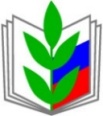 СВЕРДЛОВСКАЯ ОБЛАСТНАЯ ОРГАНИЗАЦИЯ ПРОФСОЮЗАРАБОТНИКОВ НАРОДНОГО ОБРАЗОВАНИЯ И НАУКИ РОССИЙСКОЙ ФЕДЕРАЦИИ«ГОРЯЧАЯ НОВОСТЬ» (06 ФЕВРАЛЯ – 10 ФЕВРАЛЯ 2017 ГОДА)06 февраля  председатель областной организации Профсоюза Татьяна Евгеньевна Трошкина приняла участие во встрече профсоюзного актива Пригородной районной организации Профсоюза с Главой Горноуральского городского округа Кулишем Николаем ИвановичемНиколай Иванович рассказал об итогах социально-экономического развития в округе за период 2013-2016 годов и перспективах развития в 2017 году, отметил плодотворную совместную работу руководства округа и Профсоюза.08 февраля в Екатеринбурге прошел семинар для внештатных правовых инспекторов труда местных организаций Профсоюза. В работе семинара приняли участие 34 человека. Главной темой семинара была подготовка к проверке соблюдения  трудового законодательства, проведение которой  запланировано с 10 февраля по 10 марта. На семинаре были рассмотрены вопросы внесения изменений в положение об оплате труда в связи с принятием Постановления Правительства Свердловской области № 708-ПП, локальные нормативные акты образовательных организаций (содержание, порядок принятия, изменения), трудовой договор (содержание, порядок заключения, изменения, прекращения).Опытом правозащитной работы с коллегами поделились Новгородцева Татьяна Алексеевна (г. Алапаевск), Харлова Светлана Александровна (г. Кушва) и Гордеева Елена Николаевна (г. Нижняя Тура). В завершении семинара было проведено тестирование участников, подведены итоги, а также были даны ответы на все вопросы волнующие вопросы.09 февраля в Екатеринбурге состоялся семинар внештатных технических инспекторов труда, в котором приняли участие 38 «внештатников». В первой части семинара зав. отделом охраны труда Валерий Иванович Онянов рассказал о работе областной технической инспекции труда за 2016 год и о задачах на 2017 г.Основной темой семинара также была проверка соблюдения  трудового законодательства  по охране труда образовательных организациях, проведение которой  запланировано с 10 февраля по 10 марта. Участникам семинара  был представлен «Блокнот внештатного технического инспектора труда  Профсоюза», который должен послужить методической поддержкой в предстоящей проверке. Также участникам были представлены итоги  работы  внештатных технических инспекторов за 2 полугодие 2016 года, представивших  результаты работы.Во второй части семинара были рассмотрены изменения в трудовом законодательстве по охране труда, проведение областного конкурса уполномоченных по охране труда, практика расследования травматизма.В завершении семинара было проведено тестирование участников, подведены итоги, а также были даны ответы на все волнующие вопросы.09 февраля в Екатеринбурге состоялось очередное заседание СКС Свердловской области.Председатели студенческих профсоюзных организаций обсудили программу проведения областного этапа Всероссийского конкурса «Студенческий лидер – 2017», а также план обучающих мероприятий для подготовки к конкурсу.